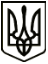 МЕНСЬКА МІСЬКА РАДА(дев’ятнадцята сесія восьмого скликання) РІШЕННЯ27 травня 2022 року	м. Мена	№ 168Про відмову у наданні дозволу на виготовлення технічної документації із землеустрою ПП «МЕНСЬКИЙ АГРАРНИК» з метою отримання в оренду земельних ділянок (проєктно-польових шляхів)Розглянувши клопотання директора ПП «МЕНСЬКИЙ АГРАРНИК» щодо надання дозволу на виготовлення технічної документації із землеустрою по встановленню (відновленню) меж земельним ділянкам в натурі (на місцевості) орієнтовною площею 15,0 га для ведення товарного сільськогосподарського виробництва (проєктно-польові шляхи) на території Менського міської територіальної громади за межами населеного пункту міста Мена та передачу їх в оренду, керуючись ст.371, пунктами 27 та 28 розділу Х «Перехідні положення» Земельного кодексу України, Законом України «Про землеустрій», п. 34 ч. 1 ст. 26 Закону України «Про місцеве самоврядування в Україні» Менська міська рада ВИРІШИЛА:Відмовити у наданні ТОВ «ПП «МЕНСЬКИЙ АГРАРНИК» дозволу на виготовлення технічної документації із землеустрою по встановленню (відновленню) меж земельних ділянок з метою передачі в оренду, орієнтовно площею 15,0 га сільськогосподарських угідь (проєктні польові шляхи) для ведення товарного сільськогосподарського виробництва на території Менської міської територіальної громади за межами населеного пункту міста Мена, у зв’язку з відсутністю підтверджуючих документів щодо використання земельних ділянок, суміжних із земельними ділянками під такими польовими дорогами.Контроль за виконанням рішення покласти на першого заступника міського голови О.Л. Неберу.Міський голова	Геннадій ПРИМАКОВ